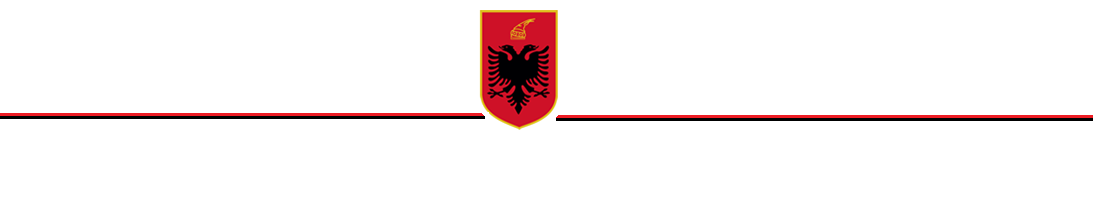 R E P U B L I K A E SH Q I P Ë R I S ËKËSHILLI I MINISTRAVEVENDIMPËRSHPALLJEN “REZERVAT NATYROR I MENAXHUAR” TË EKOSISTEMIT NATYROR “BREDHI I ZHULATIT”  Në mbështetje të nenit 100 të Kushtetutës dhe të pikës 2, të nenit 10, dhe pikës 4 të nenit 12 të Ligjit nr. 81/2017 “Për zonat e mbrojtura”, me propozim të ministrit të Turizmit dhe Mjedisit, Këshilli i MinistraveVENDOSI:1. Shpalljen “Rezervat Natyror i Menaxhuar” (kategoria IV e zonave të mbrojtura) të ekosistemit natyror “Bredhi i Zhulatit”, me sipërfaqe 936.2 ha, sipas hartës bashkëngjitur në Shtojcën 1, dhe sipas tabelës së koordinatave në Shtojcën 2, bashkëlidhur këtij vendimi dhe që janë pjesë përbërëse e tij.2. Kjo zonë përfshin sipërfaqe me pyje, sipërfaqe heterogjene bujqësore, sipërfaqe pa/ose me vegjetacion të pakët, shkurre dhe bimësi barishtore. Mbulesa e tokës brenda sipërfaqes së Rezervatit Natyror të Menaxhuar “Bredhi i Zhulatit”, jepet në Tabelën 1 të këtij vendimi, si më poshtë vijon:Tabela 1. Sipërfaqja e RNM-së e përshkruar sipas mbulesës.3. Rezervati Natyror i Menaxhuar “Bredhi i Zhulatit” ndahet në dy nënzona ruajtje e administrimi, si më poshtë vijon:a) Nënzona Qëndrore, me sipërfaqe 685.9 (gjashtëqind e tetëdhjetë e pesë presje nëntë) ha, e shënuar në hartë me ZQ.Kjo nënzonë përfshin habitatet kryesore pyjore, shkurresh dhe përcaktohet si zonë me vlera të larta e të rralla për trashëgiminë natyrore e biodiversitetin dhe në të zbatohet shkalla më e lartë e mbrojtjes, që siguron një territor të pashqetësuar. Në këtë nënzonë lejohen kërkimi shkencor, zhvillimi i veprimtarive ekoturistike të lira në natyrë.b) Nënzona e Përdorimit Tradicional dhe Zhvillimit të Qëndrueshëm, me sipërfaqe 250.3 (dyqind e pesëdhjetë presje tre) ha, e shënuar në hartë me ZPTQ.Kjo nënzonë përfshin tokat pyjore dhe bujqësore, ku mundësohet vazhdimi i veprimtarive tradicionale si punime për shëndetësimin e pyjeve, aktivitete bujqësore, kullotja, grumbullimi dhe kultivimi i bimëve mjekësore e aromatike, me përdorim të balancuar të tyre dhe nuk lejohen ndërtimet e veprimtaritë ekonomike që shkaktojnë ndryshimin e gjendjes natyrore të ekosistemit natyror. Në nënzonën e përdorimit tradicional dhe zhvillimit të qëndrueshëm, zbatohet shkalla e dytë e mbrojtjes, që siguron një territor me ndikim të ulët dhe kontroll të veprimtarive ekonomike, sociale, agrobiznesit, argëtuese, sportive e ekoturistike, ndërtimi i infrastrukturës sipas planeve të zhvillimit urban e turistik të miratuar nga Këshilli Kombëtar i Territorit (KKT), të cilat nuk cënojnë integritetin ekologjik të ekosistemit natyror dhe respektojnë funksionet e zonës së mbrojtur, vlerat ekologjike dhe ato të peizazhit natyror e kulturor.Zonimi dhe sipërfaqet në Rezervatin Natyror të Menaxhuar “Bredhi i Zhulatit” jepet në Tabelën 2 të këtij vendimi, si më poshtë vijon:Tabela 2. Zonimi i brendshëm i RNM-së.4. Aktivitetet shfrytëzuese të burimeve natyrore, të cilat ndodhen brenda territorit të Rezervatit Natyror i Menaxhuar dhe që janë pajisur me leje mjedisore dhe/ose vendim të KKT-së deri në datën e hyrjes në fuqi të këtij vendimi, do të lejohet të vazhdojnë ushtrimin e aktivitetit nëse përmbushin kushtet e parashikuara nga Ligji nr. 81/2017 “Për zonat e mbrojtura”.5. Zonat urbane brenda perimetrit të zonave të mbrojtura, të identifikuara në Vendimin nr. 10, datë 28.12.2020 në Këshillin Kombëtar të Territorit, do të jenë pjesë e Planit të Menaxhimit të zonës së mbrojtur duke u harmonizuar me rregullat e parashikuara nga Planet e Përgjithshme Vendore dhe Planet e Detajuara Urbane të miratuara. 6. Ministria përgjegjëse për zonat e mbrojtura, në bashkëpunim me ministritë e linjës, me bashkitë, me publikun e interesuar, shoqërinë civile dhe me pronarët privatë, pronat e të cilëve shtrihen brenda territorit të zonës së mbrojtur, miraton Planin e Menaxhimit të Rezervatit Natyror të Menaxhuar dhe objektivat e ruajtjes së zonës, të hartuar nga specialistët e fushës në bashkëpunim me Agjencinë Kombëtare të Zonave të Mbrojtura brenda dy vitesh, nga data e hyrjes në fuqi të këtij vendimi. 7. Administrata e Zonave të Mbrojtura të Qarkut Gjirokastër kryen funksionet menaxhuese të Rezervatit Natyror të Menaxhuar “Bredhi i Zhulatit”.8. Ngarkohet Ministria e Turizmit dhe Mjedisit, Agjencia Kombëtare e Zonave të Mbrojtura dhe organet përkatëse të vetqeverisjes vendore, për zbatimin e këtij vendimi.Ky vendim hyn në fuqi menjëherë dhe botohet në Fletoren Zyrtare.                                                                                                  KRYEMINISTËR                       EDI RAMASHTOJCA 1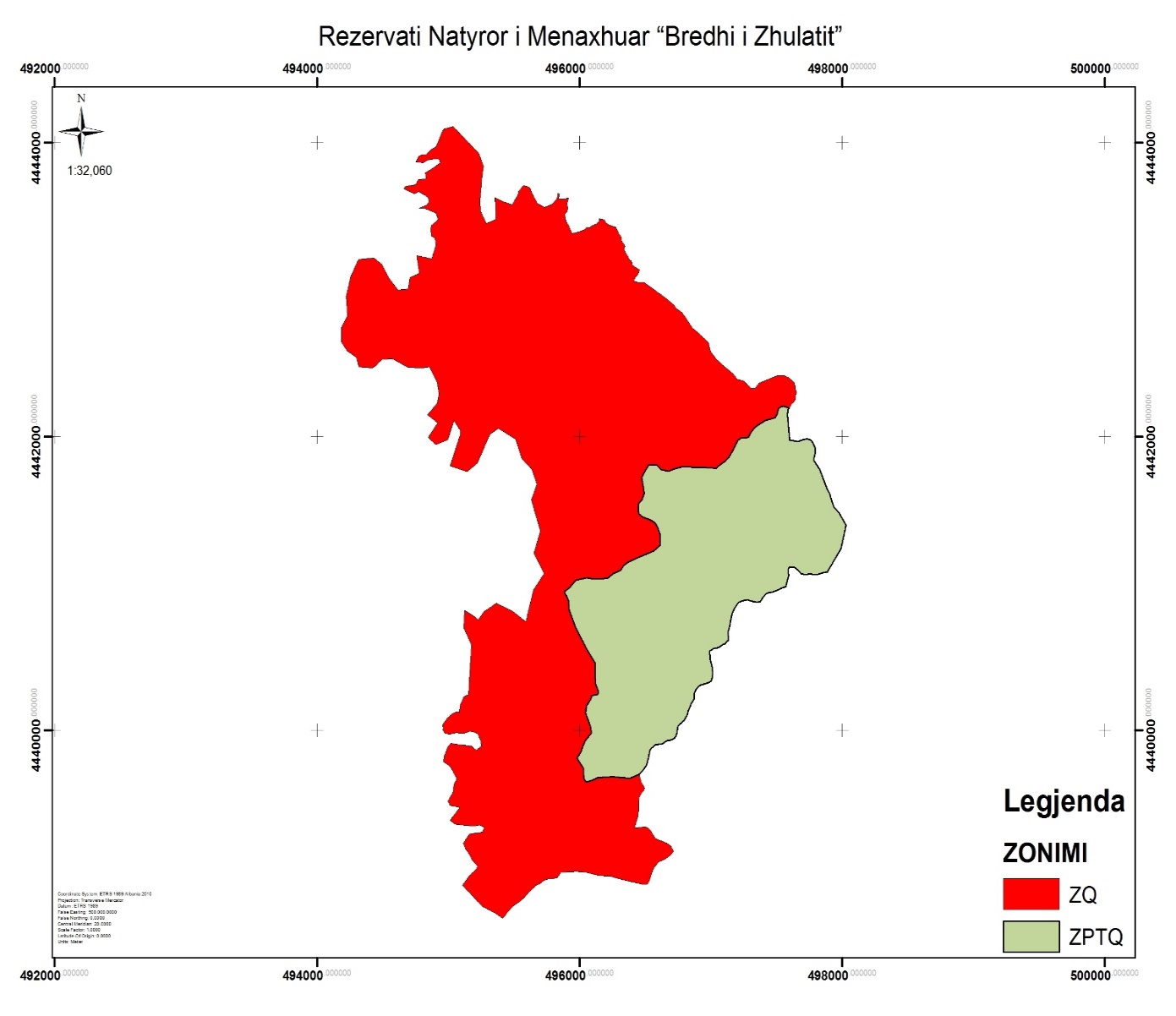 SHTOJCA 2MbulesaSip. në haPërqindjaPyje708.775.7Sipërfaqe heterogjene bujqësore7.50.8Sipërfaqe pa/ose me vegjetacion të pakët2.10.2Shkurre& Bimësi barishtore217.923.3Total936.2100.0ZonimiSipërfaqe haPërqindjaZona qëndrore685.973.2Zona e përdorimit tradicional dhe zhvillimit të qëndrueshëm250.326.8Totali936.2100.00PikatXYPikatXYPikatXY1498027.94441395.451496871.54440250101496648.544391242497987.94441237.852496870.84440215102496601.344391043497883.24441078.953496849.24440181103496561.244390624497852.8444107654496825.44440133104496541.344390175497831.34441066.855496818.74440106105496528.344389746497808.54441060.256496810.44440091106496511.644389507497784.3444106057496793.74440068107496479.444389518497748.74441063.458496769.84440050108496413.2443896494977174441061.759496752.54440037109496319.84438985104976894441065.260496744.24440023110496229.8443900611497664.64441086.661496741.14439986111496148.4443901012497633.94441109.162496732.14439961112496049.5443903113497594.54441111.263496718.34439943113495971443904014497588.34441095.964496696.84439935114495927.6443903715497588.54441078.165496667.64439931115495856.24439033164975904441052.766496643.64439920116495825.1443899317497585.24441034.867496628.54439910117495765.8443898918497566.84440977.568496610.84439905118495725.3443897719497546.74440974694965744439903119495698.4443895820497502.44440953.270496535.64439871120495661.3443894121497463.24440941.3714965304439847121495612.7443889822497423.94440934.572496522.24439813122495587.6443887223497396.24440907.673496506.94439763123495552.3443884124497372.54440874.374496487.64439737124495493.5443880525497347444087475496450.64439700125495449.9443876226497311.44440879.976496465.94439645126495413.1443871927497274.54440888.477496480.94439628127495346.64438757284972394440881.678496493.84439607128495254.6443880229497207.44440868.679496482.44439587129495177.64438878304971764440830.180496466.74439570130495105.7443894631497156.14440790.581496451.24439543131495153.8443900632497146.54440745.982496447.34439506132495201.3443904633497141.8444070983496447.84439464133495221.9443907234497128.3444067284496442.94439428134495179443911335497131.24440612.1854964394439402135495159.2443915636497119.84440606.386496413.94439336136495133.2443919037497105.54440589.987496456.64439337137495112.2443923038497093.94440586.888496483.24439341138495159.2443929439497053.64440563.689496503.54439341139495220443930140497016.84440556.890496522.74439331140495258.2443930441496987.44440540.891496541.34439313141495260443931042496990.54440481.592496558.14439288142495271.4443934043496993.84440475.893496572.34439268143495235.7443935644497007.64440426.394496597.94439254144495194.2443934745497012.14440382.595496628.54439244145495131.84439352464970034440345.396496667.44439229146495045.7443936347496995.14440332.997496691.74439213147495011443938748496982.34440324.898496708.64439187148495068.24439453494969134440307.199496712.44439171149495084.9443947750496888.44440282.6100496685.64439147150495012.14439487151494995.24439518.3201495698.64441357251494769.84443154152495033.94439579.7202495630.24441568252494757.74443234153495041.74439632.6203495672.44441677253494869.94443210154495064.84439672.120449563244417802544949054443306155495040.34439708205495557.84441850255494895.64443350156495012.64439754.8206495509.44441983256494869.44443369157494961.24439786.3207495383.74442055257494863.544434181584949654439820.3208495377.24442055258494868.64443437159494995.24439889.1209495314.14442014259494900.144434611604950194439912.7210495218.84441821260494921.24443481161495053.34439905.4211495141.74441763261494905.44443524162495093.94439901.1212495012.24441801262494853.24443544163495178.14439892.5213495051.14441908263494817.44443557164495210.14439863.5214495087.84442017264494778.14443555165495249.64439892.2215495088.24442043265494834.54443579166495244.64439924.6216495040.34442109266494851.54443603167495221.94439975.7217494996.14441978267494845.844436291684951874439991.42184949064441947268494826.84443641169495160.64439992.5219494894.44441952269494771.644436691704951214439981.1220494844.94441996270494742.14443654171495100.24439978.6221494917.24442094271494663.54443687172495056.14439983.4222494839.74442149272494666.14443704173495028.74439977.6223494911.94442226273494723.94443712174495006.14439975.1224494924.94442278274494747.944437161754949714439978.72254949274442289275494770.14443751176494955.84440002.1226494912.8444237027649482744437541774949584440013.7227494854.34442474277494827.244437601784949554440035.1228494797.84442469278494823.84443796179494959.44440045.9229494691.64442472279494860.54443816180494961.94440047.8230494645.14442493280494868.54443823181494993.34440083.2231494570.44442529281494876.44443827182495023.34440111.6232494491.944425272824949354443866183495061.84440127.1233494433.44442475283494927.544438911844950844440123.1234494419.544424682844948954443891185495085.74440164.6235494317.54442473285494842.44443884186495114.74440228.7236494297.64442539286494804.74443866187495152.74440244.3237494227.64442587287494749.54443873188495174.54440580.5238494184.34442643288494766.34443902189495142.84440647.52394941834442744289494774.34443910190495115.54440697.12404942294442825290494782.14443914191495122.84440815.7241494219.94442956291494808.34443920192495187.44440782242494254.74443094292494828.34443922193495225.84440752.7243494315.84443209293494864.44443954194495269.44440807.4244494431.74443217294494875.24443961195495364.34440865.6245494491.54443175295494902.84443973196495493.64440807.62464945454443082296494959.34444092197495587.34440737.9247494613.14442998297495032.944441141984956474440956.1248494692.344430052984952314443932199495728.64441067.1249494705.14443083299495265.74443842200495648.84441203.2250494776.14443113300495252.34443751301495238.14443609.3351496274.44443425401497662.24441966302495242.94443537.8352496294.44443385402497689.34441975303495287.14443450.6353496315.64443359403497731.74441987304495360.54443482.1354496315.24443337404497758.74441975305495360.14443504.5355496342.64443297405497775.44441954306495360.14443508.2356496334.544432754064977944441923307495352.64443627.6357496378.44443206407497791.24441888308495420.14443597.5358496390.54443198408497783.94441857309495485.94443578.1359496398.84443167409497782.84441838310495491.24443589.9360496454.34443135410497823.84441776311495528.34443650.7361496443.84443111411497848.244417253124955334443670.3362496412.74443071412497881.44441648313495566.94443710.4363496415.74443056413497904.14441608314495595.54443706364496459.74443053414497917.34441566315495618.84443693.1365496486.94443050415497936.84441518316495628.64443666.5366496528.64443024416497969.144414883174956744443588367496586.34442986417498027.94441395318495732.14443562.6368496612.74442970319495785.24443580.5369496663.24442938320495826.44443622370496717.74442895321495832.94443658.53714967314442876322495840.74443654.3372496776.84442846323495839.74443617.3373496804.34442812324495881.14443619.3374496854.34442742325495885.54443620.5375496910.144427013264959144443625.8376496979.84442640327495899.54443588.1377496995.24442580328495907.14443559.8378497044.844425253294959044443532.3379497098.54442478330495882.94443514.1380497143.24442444331495895.34443466.9381497167.24442426332495913.74443439.4382497203.24442386333495939.14443381.8383497242.24442382334495969.94443391.4384497265.844423633354960084443399.8385497302.44442329336496013.64443402.3386497336.14442332337496041.74443411.33874973644442363338496051.54443425.4388497501.84442417339496077.54443423.3389497555.54442417340496078.44443425.1390497592.54442401341496080.44443428.8391497635.44442364342496084.24443433.8392497639.34442327343496128.24443451.1393497648.54442301344496146.74443466.7394497644.14442278345496146.54443475.8395497641.14442256346496148.14443484.1396497632.84442241347496188.34443478.6397497610.94442221348496193.84443462.1398497583.64442182349496212.74443444.8399497581.244421513504962424443436.6400497595.94441975